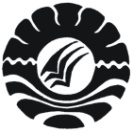 SKRIPSIPENERAPAN  METODE PROBLEM BASED LEARNING PADA MATA PELAJARAN  MATEMATIKA UNTUK MENINGKATKAN HASIL BELAJAR  SISWA KELAS IV SD NEGERI 285 DASSA KEC. KAJANG KAB. BULUKUMBA SYAMSUARNIPROGRAM STUDI PENDIDIKAN GURU SEKOLAH DASAR FAKULTAS ILMU PENDIDIKANUNIVERSITAS NEGERI MAKASSAR2014LAMPIRAN-LAMPIRANELEKTRONIK TUGAS AKHIR(E-TA)PROPOSALLAMPIRAN SIKLUS ILAMPIRAN SIKLUS IILAMPIRANFOTO-FOTO KEGIATANPENELITIAN TINDAKAN KELASSURAT IZIN PENELITIAN, SURAT KETERANGAN, DAN DAFTAR RIWAYAT HIDUP